Государственное учреждение дополнительного образования 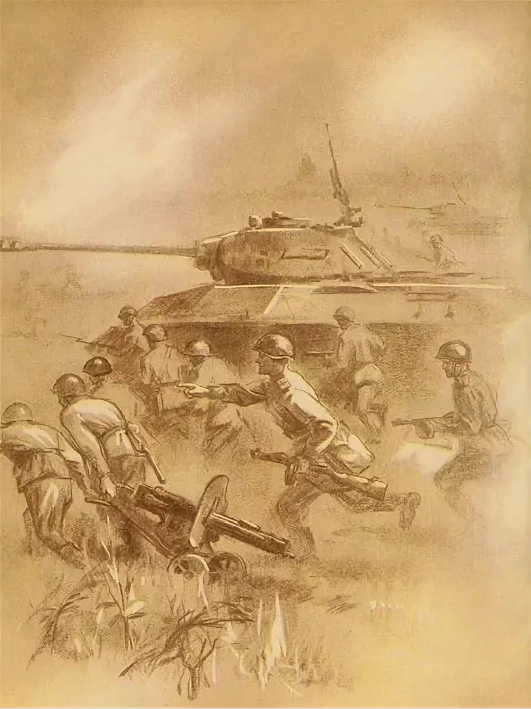  «Центр творчества, туризма и экскурсий детей и молодежи г. Жодино»Экскурсионный маршрут«По местам боевой славы…»Автор: Минич Дмитрий Викторович, педагог дополнительного образования, I категория, государственное учреждение дополнительного образования «Центр творчества, туризма и экскурсий детей и молодежи г. Жодино»Жодино 2020ЭКСКУРСИОННЫЙ МАРШРУТ«ПО МЕСТАМ БОЕВОЙ СЛАВЫ…»Автор: Минич Дмитрий Викторович, педагог дополнительного образования ГУДО «Центр творчества, туризма и экскурсий детей и молодежи г. Жодино».Цель экскурсии: воспитание любви к своей малой родине, чувства патриотизма, знакомство с памятниками, посвященными Великой Отечественной войне.Задачи экскурсии:вовлекать обучающихся в культурно-познавательную деятельность, направленную на получение знаний об историко-культурных достопримечательностях родного города;расширять знания о малой Родине;воспитывать у обучающихся чувство патриотизма, уважение к памяти защитников Отечества, памяти павших бойцов..Тип экскурсии: историческая.Вид экскурсии: автобусно-пешеходная.Продолжительность экскурсии: 4 часа (1 день).Маршрут экскурсии: Памятник Петру Куприянову; Памятник матери-патриотке; Памятный знак освободителям города Жодино; Дом-музей А.Ф.Куприяновой; Бюст Петру Куприянову.Содержание экскурсии: в ходе экскурсии экскурсанты познакомятся с памятниками и музеями, посвященными Великой Отечественной войне. 1. В центре города Жодино, на перекрестке дорог, в парке 50-летия БелАЗа есть место, где находится памятник уроженцу здешних мест, Герою Советского Союза, Петру Ивановичу Куприянову.2. Памятник матери-патриотке стал символом города Жодино. Такого рода памятников в Беларуси больше нет. И во всём мире - единицы.3. Памятный знак в честь освобождения города Жодино от немецко-фашистских захватчиков был открыт в 2009 году, к 65- летней годовщине со дня освобождения Жодино от немецко-фашистских захватчиков4. На железнодорожной станции г. Жодино расположена мемориальная доска жодинским подпольщикам. 29 июня 1941 года фашисты вошли в Жодино. Для охраны железной дороги и шоссе в Жодино был создан немецкополицейский гарнизон численностью 500-600 человек. Все трудоспособное население должно было выполнять разного рода работы по обслуживанию немецкого гарнизона. Женщин заставляли рыть окопы, чистить железнодорожные пути, дежурить на кухне, мужчины занимались заготовкой дров и камней для местного камнедробильного завода, чистили конюшни, предоставляли в пользование свои подводы и лошадей и т.д. Вводился комендантский час: после 10 часов вечера выходить на улицу запрещалось. В 1942 году в Жодино на железнодорожной станции было создано подполье.5. На одной из самых старых улиц нашего города – Московской стоит небольшой деревянный  дом с мемориальной доской. Это единственный в Республике Беларусь дом-музей, который посвящён матери-патриотке Анастасии Фоминичны Куприяновой, потерявшей в годы Великой Отечественной войны пятерых своих сыновей, младший из которых, Пётр Куприянов, удостоен звания Героя Советского Союза посмертно.6. Пушка установлена в историческом центре Жодино, на пересечении улиц Советской и Фрунзе, в районе, где когда-то зарождалось жодинское подполье. Она символизирует героизм наших земляков, 647 из которых участвовали в борьбе с фашизмом, 200 – погибли.Общие методические указания к теме экскурсии:экскурсовод должен иметь большой запас знаний о историко-культурных достопримечательностях города Жодино;целесообразно при себе иметь «портфель экскурсовода»;экскурсия должна вестись в соответствии с требованиями дифференцированного подхода;для расширения зрительного ряда, повышения эффективности экскурсии следует широко использовать наглядный материал и QR – навигатор.Общие организационные указания:организационное вступление сделать при встрече с группой до начала движения, представиться группе, оговорить необходимые организационные вопросы и напомнить о правилах поведения во время экскурсии и нормах безопасности;  в информационной части вступления кратко сообщить о теме и основных объектах экскурсии;  настроить экскурсантов на восприятие предстоящей экскурсии и установить с ними эмоционально-психологический контакт.Заключение. Заключение сделать у Памятного знака «Пушка» г. Жодино, ул. Советская.Продолжительность заключения - 10 минут. ТЕХНОЛОГИЧЕСКАЯ КАРТА МАРШРУТА «ПО МЕСТАМ БОЕВОЙ СЛАВЫ…»ФОТОГРАФИИ ОБЪЕКТОВ:№Маршрут экскурсииОбъект показаВремя (мин.)ОстановкаПеречень основных вопросовМетодические указания1.Начало экскурсииПамятник Петру Куприянову20 минОстановка на парковке возле памятника, выход из автобуса.Краткая биография Петра Куприянова. Участие в военных действиях. Память. Группу вывести из автобуса, подвести к памятнику. Использовать прием рассказа.2.Памятник матери-патриотке30 минПроход пешком.История создания и открытия памятника.Группу подвести к памятнику, расположив полукругом.3.Памятный знак освободителям города Жодино20 минОстановка на парковке возле памятника, выход из автобуса.История создания памятника. Биография старшины А.В. Кулакова.Группу подвести к памятнику, расположив полукругом.4.Железнодорожная станция «Жодино». Мемориальная доска жодинским подпольщикам.20 минВыход из автобуса на остановке железнодорожной станции «Жодино»История жодинского подполья в годы Великой Отечественной войны.Группу подвести к мемориальной доске, расположив полукругом.5.Дом-музей А.Ф. Куприяновой60 минОстановка на парковке, выход из автобуса.Биография А.Ф. Куприяновой. Жизнь сыновей. Синхронизировать рассказ и показ объектов музея.6.Конец экскурсииПамятный знак «Пушка»40 минОстановка на парковке, выход из автобуса.История города Жодино во время войны.Подведение итогов экскурсии. Вывод по теме, реализующий цель экскурсии.Группу подвести к памятнику, расположив полукругом.Памятник Петру Куприянову 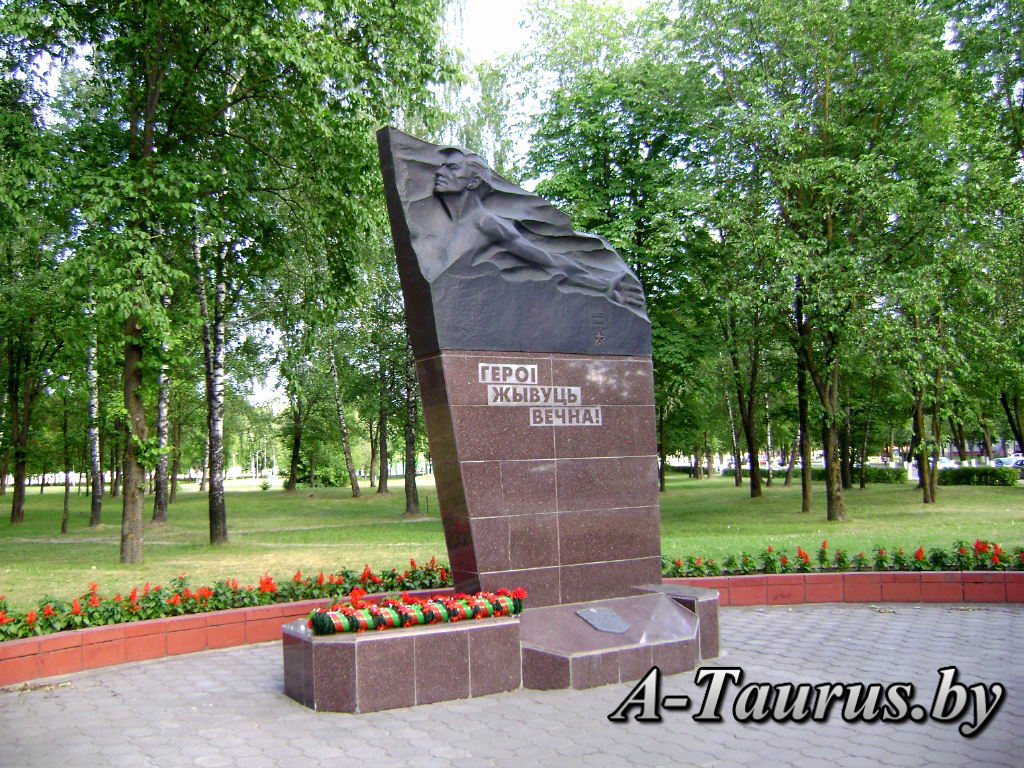 Памятник матери-патриотке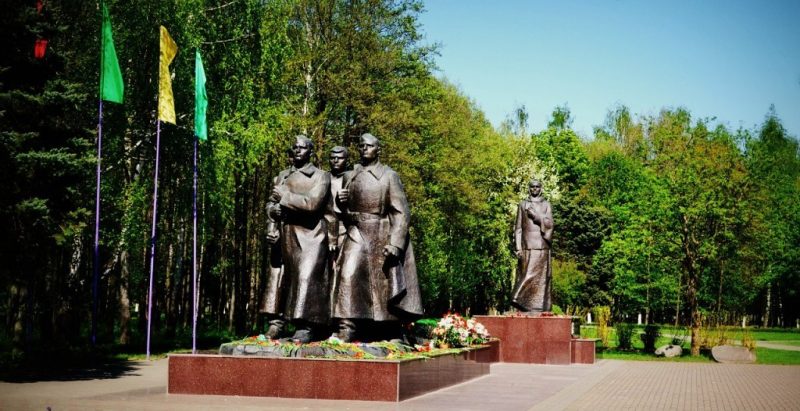 Памятный знак освободителям города Жодино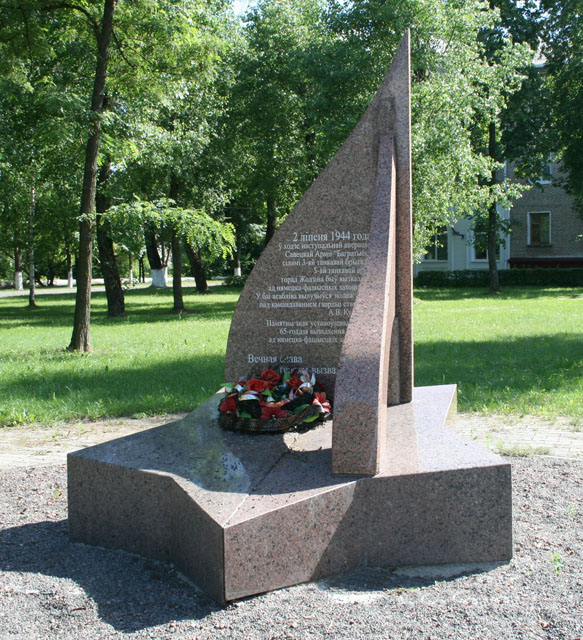 Железнодорожная станция «Жодино». Мемориальная доска жодинским подпольщикам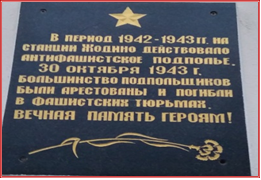 Дом-музей А.Ф. Куприяновой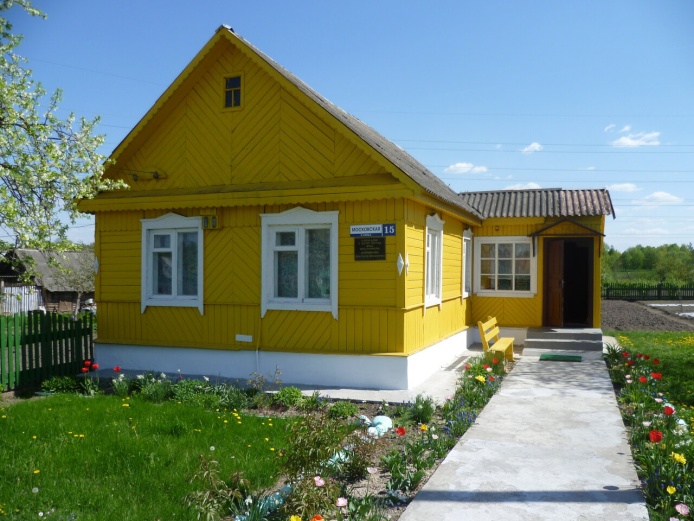 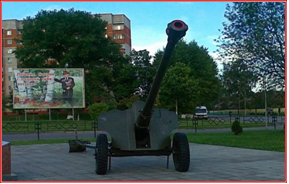 Памятный знак «Пушка»